GRAD DRNIŠ                                                                             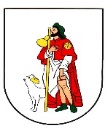 Upravni odjel za gospodarstvo,                                              financije i društvene djelatnosti                                                                Trg kralja Tomislava 1, Drniš                                                     tel. 022 88 88 35 / fax. 022 88 88 31                                                  Člankom 5. točke 3. Socijalnog  programa Grada Drniša za 2020. godinu  („Službeni glasnik Grada Drniša“ broj   6/19 i 4/20) utvrđeno je pravo na pomoć za podmirenje pogrebnih troškova osobe koja je u času smrti korisnik prava ili je član kućanstva koje je korisnik prava na zajamčenu minimalnu naknadu.Prilozi uz zahtjev:1. Potvrda Centra za socijalnu skrb o pravu na  zajamčenu minimalnu naknadu 2. Presliku  smrtnog lista osobe koja je u času smrti član kućanstva ili korisnik prava na zajamčenu      minimalnu naknadu3.  IBAN  primatelja naknadeZa istinitost i točnost navedenih podataka snosim materijalnu i kaznenu odgovornost.Suglasan/na  sam   da Grad Drniš, Upravni odjel za gospodarstvo, financije i društvene djelatnosti prikuplja i obrađuje gore navedene podatke i prosljeđuje ih trećoj strani u svrhu priznavanja traženoga prava iz Socijalnog programa Grada Drniša za 2020. godinu („Službeni glasnik Grada Drniša“ broj   6/19 i 4/20).                                                                                        Drniš, ___________2020.                                                              ______________________________                                                                                                                                                                                                                        potpis podnositelja zahtjevaZAHTJEV ZA DODJELU JEDNOKRATNE NOVČANE POMOĆIZA PODMIRENJE POGREBNIH TROŠKOVAPODNOSITELJ ZAHTJEVAIme i prezime/NazivAdresa:OIB:Mobitel / telefonIBAN:Kratak opis: